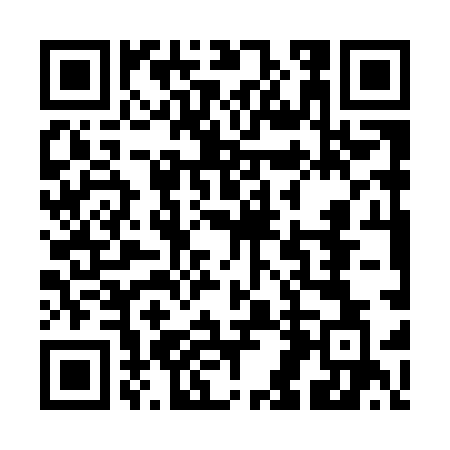 Prayer times for Taluk Sonaidanga, BangladeshMon 1 Apr 2024 - Tue 30 Apr 2024High Latitude Method: NonePrayer Calculation Method: University of Islamic SciencesAsar Calculation Method: ShafiPrayer times provided by https://www.salahtimes.comDateDayFajrSunriseDhuhrAsrMaghribIsha1Mon4:365:5312:063:346:197:362Tue4:355:5212:063:346:197:363Wed4:345:5112:053:346:197:374Thu4:335:5012:053:346:207:375Fri4:325:4912:053:346:207:386Sat4:315:4812:043:336:217:387Sun4:305:4712:043:336:217:398Mon4:295:4612:043:336:227:409Tue4:275:4512:043:336:227:4010Wed4:265:4412:033:336:237:4111Thu4:255:4312:033:326:237:4112Fri4:245:4212:033:326:237:4213Sat4:235:4212:033:326:247:4314Sun4:225:4112:023:326:247:4315Mon4:215:4012:023:316:257:4416Tue4:205:3912:023:316:257:4417Wed4:195:3812:023:316:267:4518Thu4:175:3712:013:316:267:4619Fri4:165:3612:013:306:277:4620Sat4:155:3512:013:306:277:4721Sun4:145:3412:013:306:287:4822Mon4:135:3312:013:306:287:4823Tue4:125:3212:003:296:297:4924Wed4:115:3212:003:296:297:5025Thu4:105:3112:003:296:307:5026Fri4:095:3012:003:296:307:5127Sat4:085:2912:003:286:317:5228Sun4:075:2812:003:286:317:5229Mon4:065:2811:593:286:327:5330Tue4:055:2711:593:286:327:54